Do wszystkich zainteresowanychDotyczy postępowania prowadzonego w trybie podstawowym nr ZP-17/2021 pn. „Rozbudowa odcinka drogi powiatowej nr 4119W w ramach zadania pn.: „Poprawa bezpieczeństwa ruchu drogowego na 1 przejściu dla pieszych w Kaputach na ul. Sochaczewskiej na drodze nr 4119W”Zamawiający na podstawie art. 260 ust. 1 ustawy z dnia 11 września 2019 r. Prawo zamówień publicznych (tekst jednolity: Dz. U. 2021 r. poz. 1129 ze zm.) zwanej dalej ustawą informuje, że unieważnia postępowanie.Uzasadnienie prawne:Art. 255 pkt. 3 ustawy.Uzasadnienie faktyczne:W postępowaniu złożono oferty, z których najtańsza opiewała na kwotę za kwotę 592 064,46 zł brutto. Zamawiający zamierza przeznaczyć na finansowanie zamówienia 205.415,00 zł i nie może zwiększyć kwoty do ceny oferty. Cena oferty przewyższa kwotę jaką zamawiający zamierza przeznaczyć na sfinansowanie zamówienia.Ae-mail: sekretariat@zdp.pwz.plAe-mail: sekretariat@zdp.pwz.plwww.zdp.pwz.plwww.zdp.pwz.pl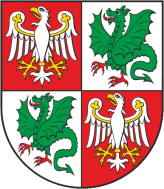 Zarząd Dróg Powiatowych                                                                                           05-850 Ożarów Mazowiecki, ul. Poznańska 300Zarząd Dróg Powiatowych                                                                                           05-850 Ożarów Mazowiecki, ul. Poznańska 300Zarząd Dróg Powiatowych                                                                                           05-850 Ożarów Mazowiecki, ul. Poznańska 300Zarząd Dróg Powiatowych                                                                                           05-850 Ożarów Mazowiecki, ul. Poznańska 300Tel./Fax    (+22) 722-13-80           Tel..            (+22) 722-11-81REGON 014900974NIP 527-218-53-41Konto nr 57 1240 6973 1111 0010 8712 9374Bank Pekao S.A.Konto nr 57 1240 6973 1111 0010 8712 9374Bank Pekao S.A.Wasz znak:Nasz znak:                                      Nr pisma:ZP-17/2021Data:09.12.2021 r.